UNIVERSIDADE FEDERAL DA PARAÍBA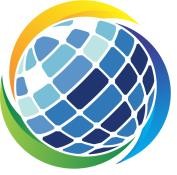 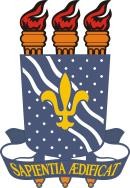 CENTRO DE ENERGIAS ALTERNATIVAS E RENOVÁVEISPROGRAMA DE PÓS-GRADUAÇÃO EM ENERGIAS RENOVÁVEISPLANO DE ESTUDO DO MESTRADO/DOUTORADONOME: ÁREA DE CONCENTRAÇÃO: ENERGIAS RENOVÁVEIS LINHA DE PESQUISA: NÍVEL: COMITÊ DE ORIENTAÇÃO:TEMA DA DISSERTAÇÃO/TESE: João Pessoa, ______________________________________________Assinatura Discente______________________________________________Assinatura Docente OrientadorNOME DOCENTETIPO DE ORIENTAÇÃODISCIPLINAS OBRIGATÓRIAS:CRÉDITOSANO/SEMESTREEnergias Renováveis (M/D)04Energia, Desenvolvimento e Sustentabilidade (M/D)04Pesquisa Bibliográfica e Comunicação Científica (M/D)01Seminário I (M)01Seminário II (D)01Seminário III (D)01Pesquisa Orientada (D)01DISCIPLINAS OPTATIVAS:CRÉDITOSSEM./ANOATIVIDADES COMPLEMENTARES:CRÉDITOSSEM./ANOFORMAÇÃO COMPLEMENTAR:CRÉDITOSSEM./ANOESTRUTURA CURRICULAR (MESTRADO/DOUTORADO)TOTAL DE CRÉDITOSDISCIPLINAS OBRIGATÓRIASDISCIPLINAS OPTATIVASATIVIDADES COMPLEMENTARESFORMAÇÃO COMPLEMENTARTOTAL DE CRÉDITOS